 The HRFC “Up The Hill” LotteryThe “Up The Hill” Lottery is a simple but exciting way of fundraising for Havant Rugby Club (“Havant Rugby Football Club Ltd.”). It is a way for members and supporters of the club to help raise valuable funds for the development of the club, whilst at the same time being in with a chance of winning attractive cash prizes during the year. Key Features:Each Lottery number is £5/month, payable by direct debit50% of the income generated will be paid out in cash prizes 11 Monthly draws of £100 and £50, January to November with 2 quarterly draws of £1,000 in March and SeptemberBalance of the prize fund goes into the Grand Annual Draw at the Club Christmas Lunch in December.We only need 150 members to generate the Monthly and Quarterly Draws,If we reach 500 participants the total cash prize pot each calendar year becomes £15,000 with over £10,000 in the Grand Prize Pot, making the 1st prize in the Grand Annual Draw in excess of £4,000.More members mean bigger prizes or more frequent prize draws could be made!Open to Members and Non-Members of the clubStarts in January 2020Monies raised each year will be put towards Fixtures and Fittings.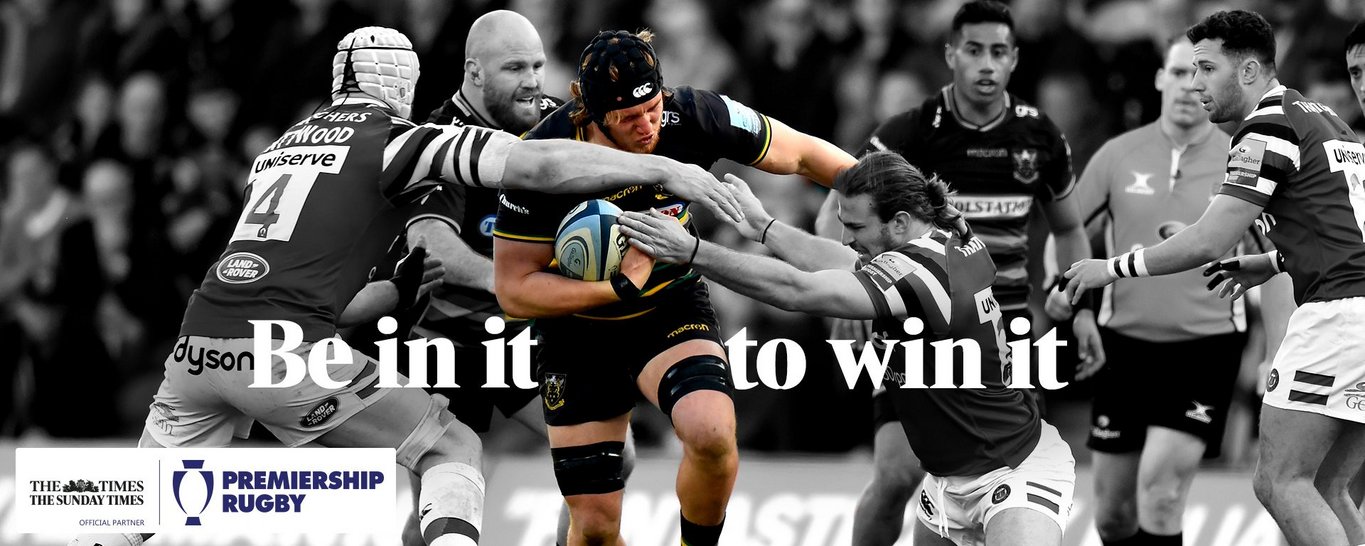 Details available on the website and in the Newsletter. Membership Application forms are available on each table.